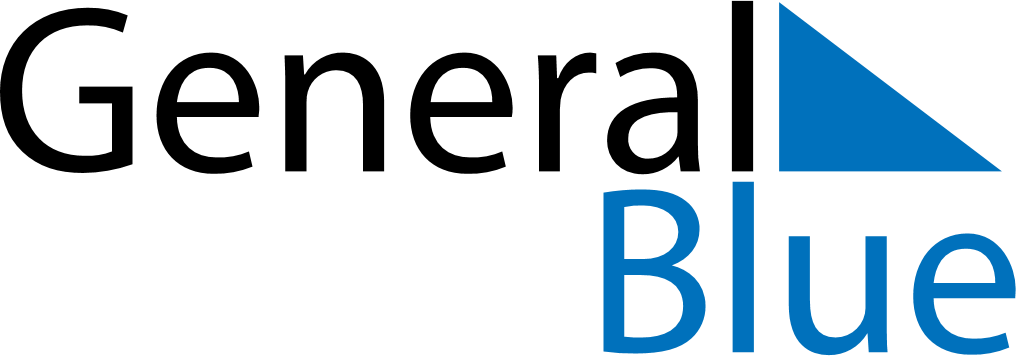 2018 – Q4Equatorial Guinea  2018 – Q4Equatorial Guinea  2018 – Q4Equatorial Guinea  2018 – Q4Equatorial Guinea  2018 – Q4Equatorial Guinea  2018 – Q4Equatorial Guinea  OctoberMondayTuesdayWednesdayThursdayFridaySaturdaySundayOctober1234567October891011121314October15161718192021October22232425262728October293031OctoberNovemberMondayTuesdayWednesdayThursdayFridaySaturdaySundayNovember1234November567891011November12131415161718November19202122232425November2627282930NovemberDecemberMondayTuesdayWednesdayThursdayFridaySaturdaySundayDecember12December3456789December10111213141516December17181920212223December24252627282930December31Oct 12: Independence DayDec 8: Immaculate ConceptionDec 25: Christmas Day